ПАМЯТКАПАМЯТКА ИССЛЕДОВАТЕЛЯ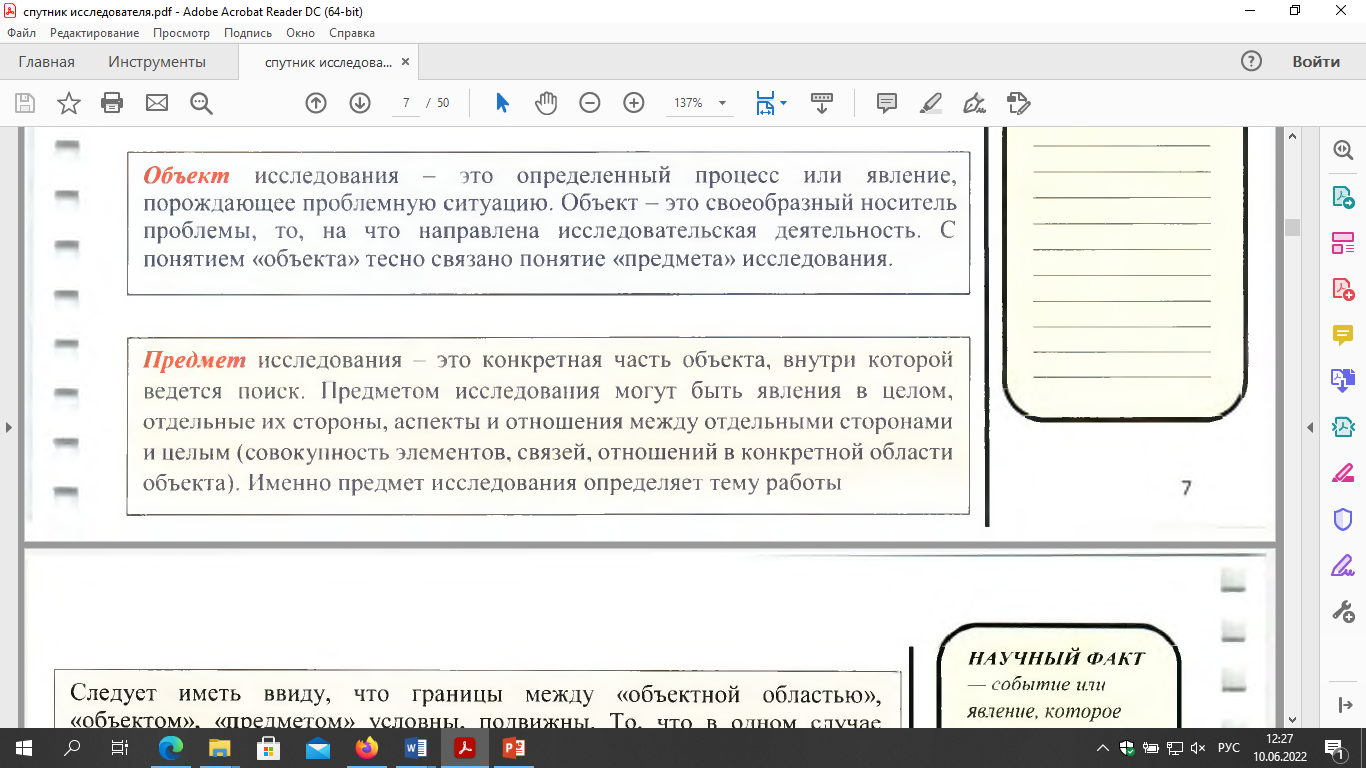 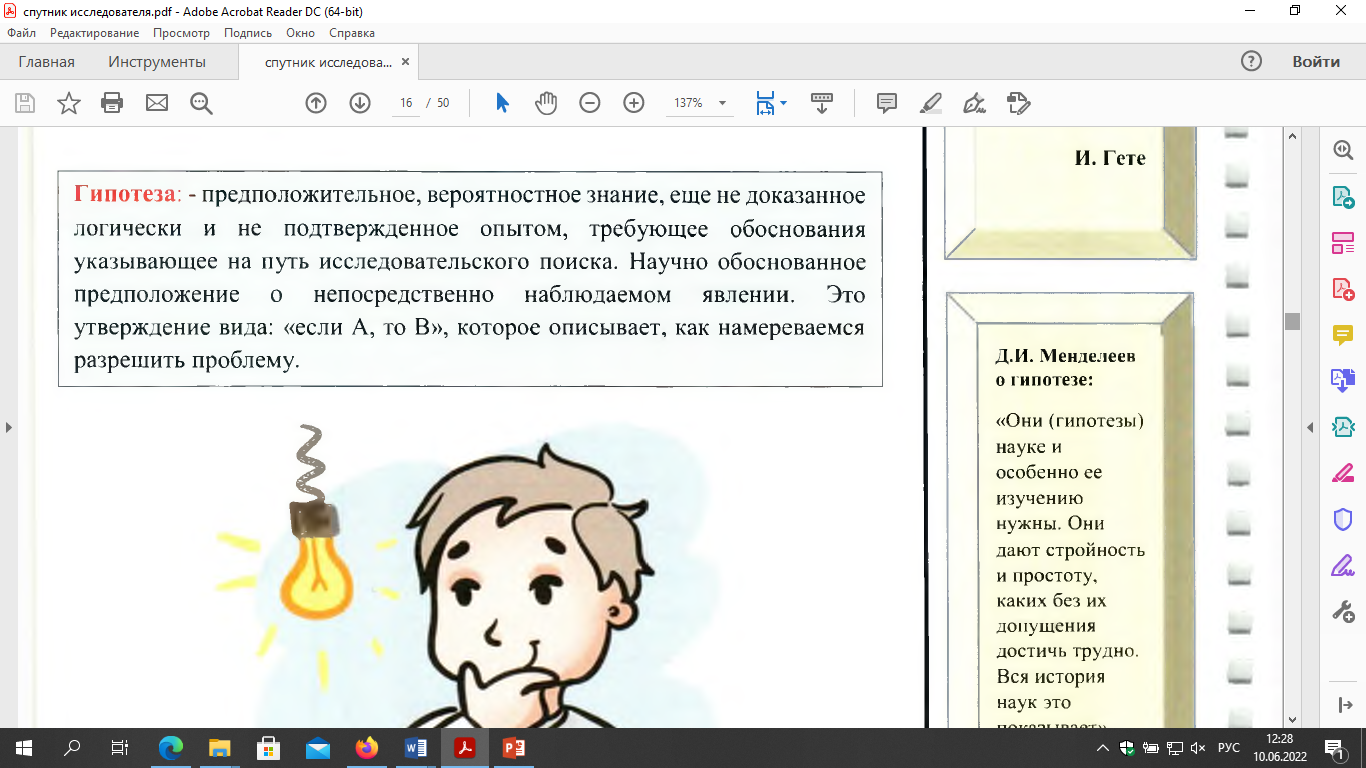 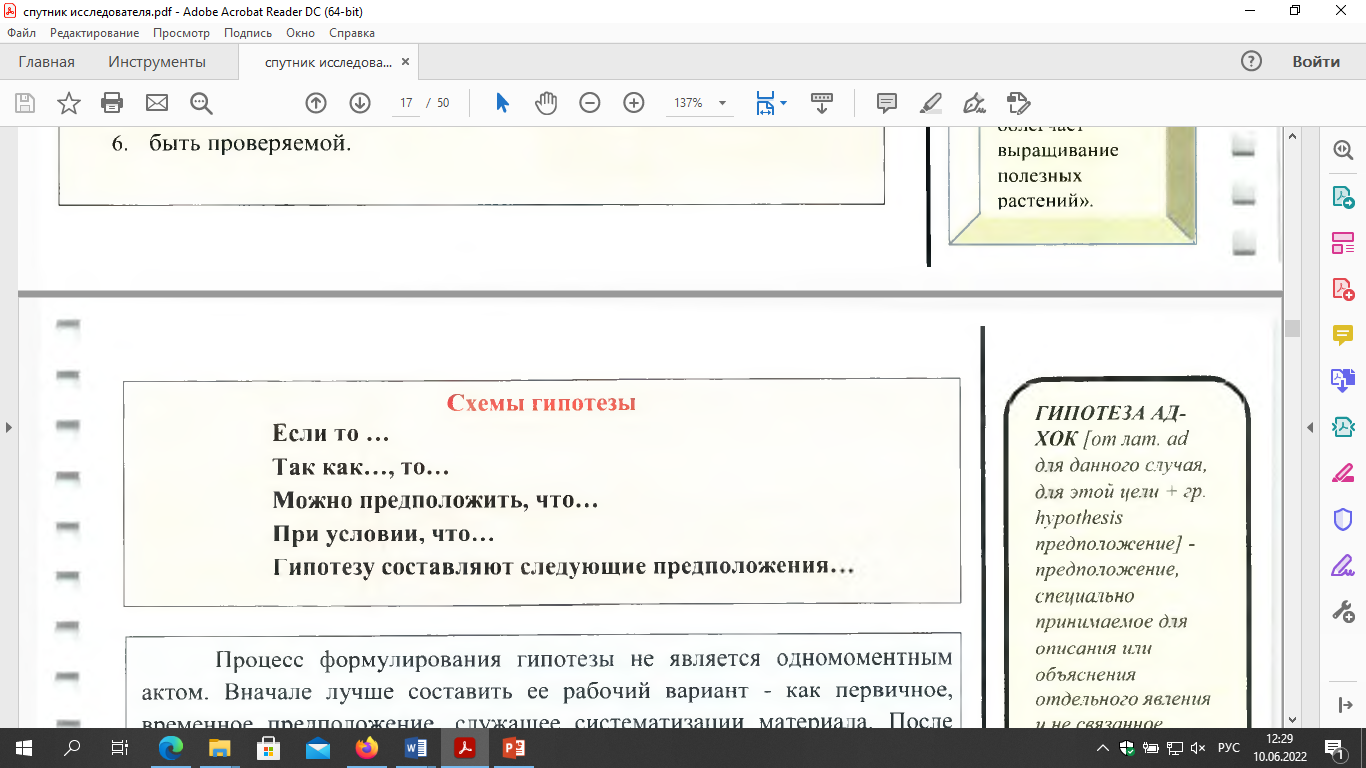 МБОУ ТЮЛЬКОВСКАЯ СРЕДНЯЯ ОБЩЕОБРАЗОВАТЕЛЬНАЯ ШКОЛА16 ИЮНЯ 2022 ГОБРАЗОВАТЕЛЬНЫЙ МОДУЛЬ ПРОФОРИЕНТАЦИОННОЙ НАПРАВЛЕННОСТИ «ТОЧКА РОСТА НА ПЛЕНЭРЕ»ДНЕВНИК ЮНОГО ИНСПЕКТОРА ОХРАНЫ ЛЕСАФИО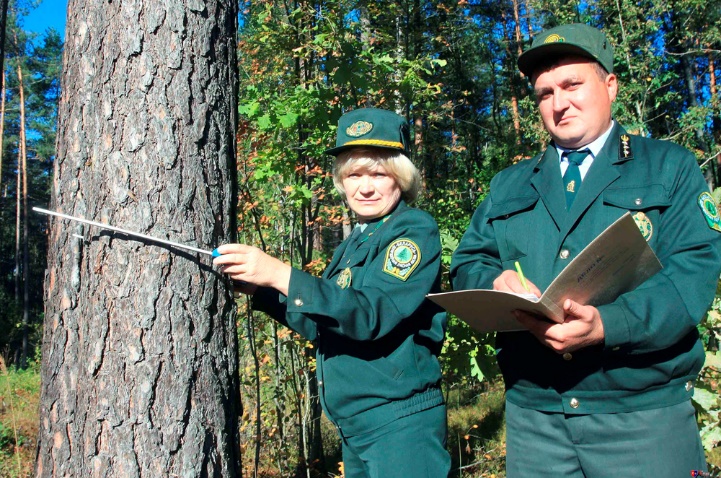 с. Тюльково – 2022 г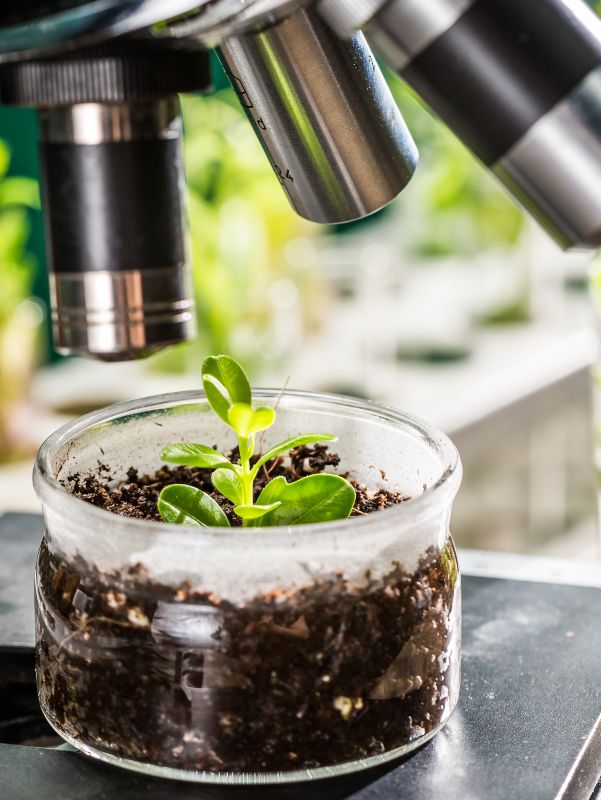 Инспектор по охране леса-специалист, который осуществляет контроль за состоянием, использованием, воспроизводством, охраной и защитой лесов в районе нахождения лесничества.В перечень его обязанностей входит:готовит заключения по вопросам отвода площадей лесного фонда;осуществляет контроль за соблюдением требований лесного и земельного законодательства в части передачи земель лесного фонда другим землепользователям и их использование по назначению;проводит приемку полевых лесоустроительных работ от лесоустроительных партий, осуществляет контроль в период их проведения;организует в соответствии с планом лесовосстановительные работы, профилактические противопожарные мероприятия;руководит тушением лесных пожаров на территории лесничества;составляет протоколы о нарушениях лесного законодательства и проверяет правильность составления протоколов, подчиненными ему работниками, своевременно направляет их в вышестоящий лесохозяйственный орган.Успешный инспектор по охране леса должен обладать:хорошим здоровьем;склонностью к естественным наукам;любовью и пониманием труда лесника;склонностью к изучению агротехники, технологии и механизации работ в лесном хозяйстве.СПРАВОЧНЫЕ ДАННЫЕ ДЛЯ ИССЛЕДОВАНИЙ ИНСПЕКТОРА ОХРАНЫ ЛЕСА   Лес — экологическая система, биогеоценоз, в которой главной жизненной формой являются деревья. Лес — составная часть природы, понятие «лес» можно рассматривать на разных уровнях.Ярусностью называют разделение растительного сообщества по высоте надземной и глубине подземной части на отдельные уровни. Схема ярусов леса отражена в таблице.       Таблица 1 – Ярусность леса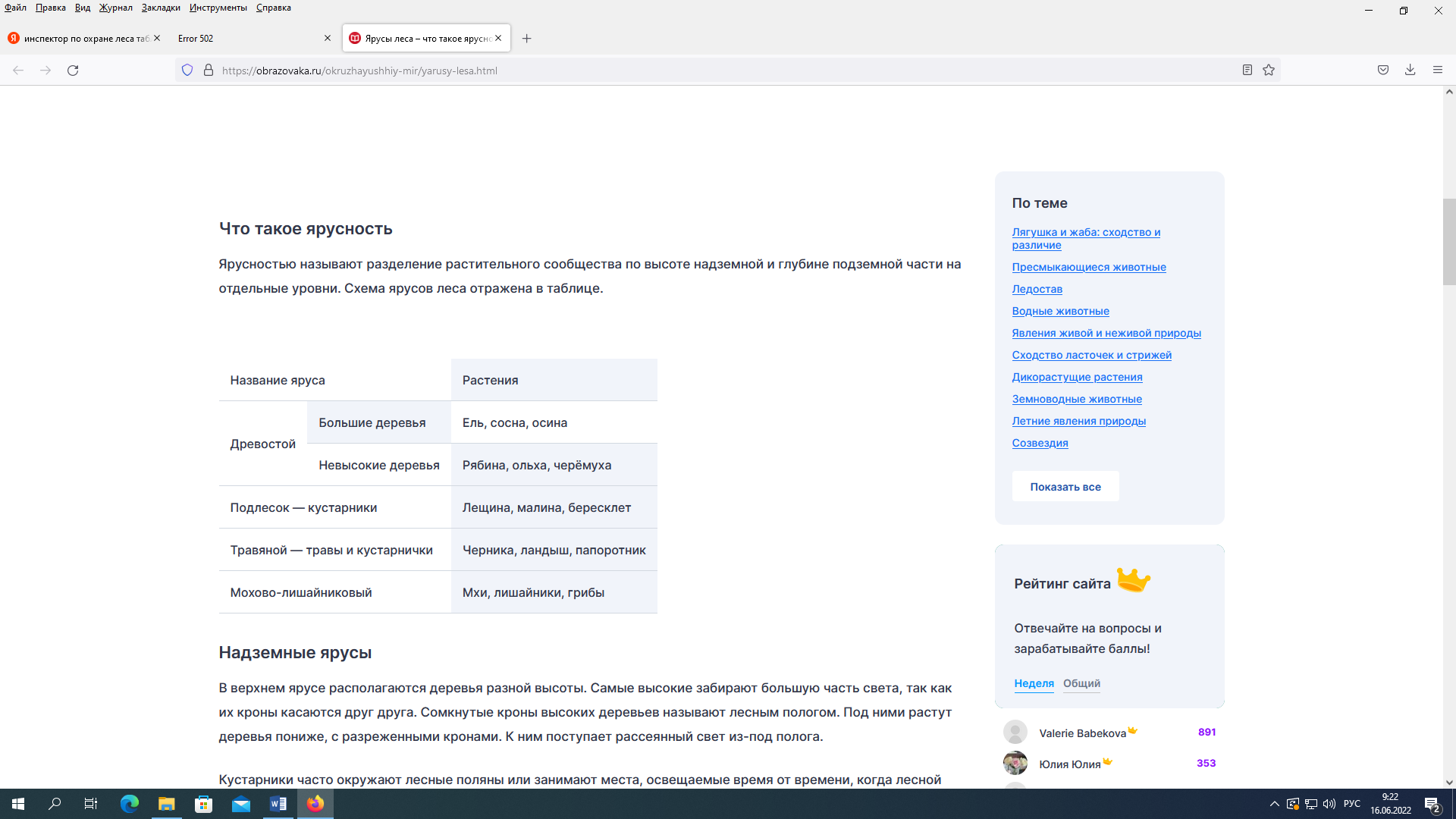 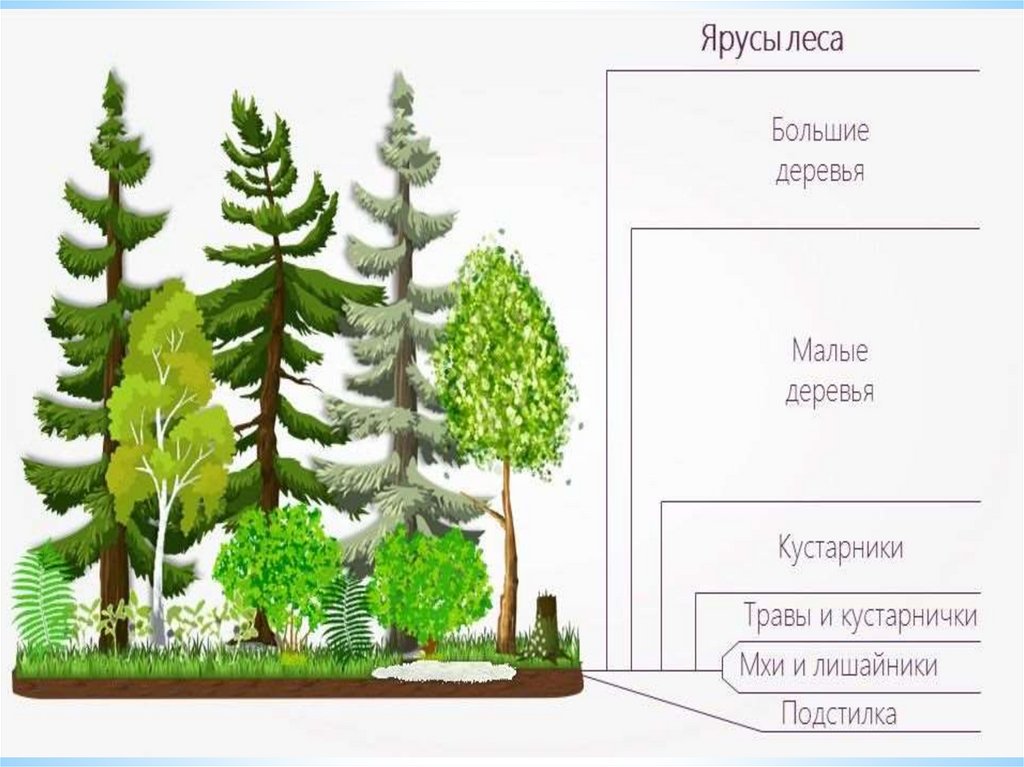 СПРАВОЧНЫЕ ДАННЫЕ ДЛЯ ИССЛЕДОВАНИЙ ИНСПЕКТОРА ОХРАНЫ ЛЕСА   Лес — экологическая система, биогеоценоз, в которой главной жизненной формой являются деревья. Лес — составная часть природы, понятие «лес» можно рассматривать на разных уровнях.Ярусностью называют разделение растительного сообщества по высоте надземной и глубине подземной части на отдельные уровни. Схема ярусов леса отражена в таблице.       Таблица 1 – Ярусность леса     Прочитайте текст и заполните таблицу, используя справочные данные и информацию из текста:Таблица 1 – Описание мха  Сформулируйте выводы (не менее 5 предложений):  Выводы:_________________________________________________________________________________________________________________________________________________________________________________________________________________________________________________________________________________________________________________________________________Таблица 2 - Описание лишайникаСформулируйте выводы (не менее 5 предложений):Выводы:___________________________________________________________________________________________________________________________________________________________________________________________________________________________________________________________________________________________________________________________ПОЛУЧИТЬ ПРОФЕССИЮ В КРАСНОРЯСКОМ КРАЕ МОЖНО В: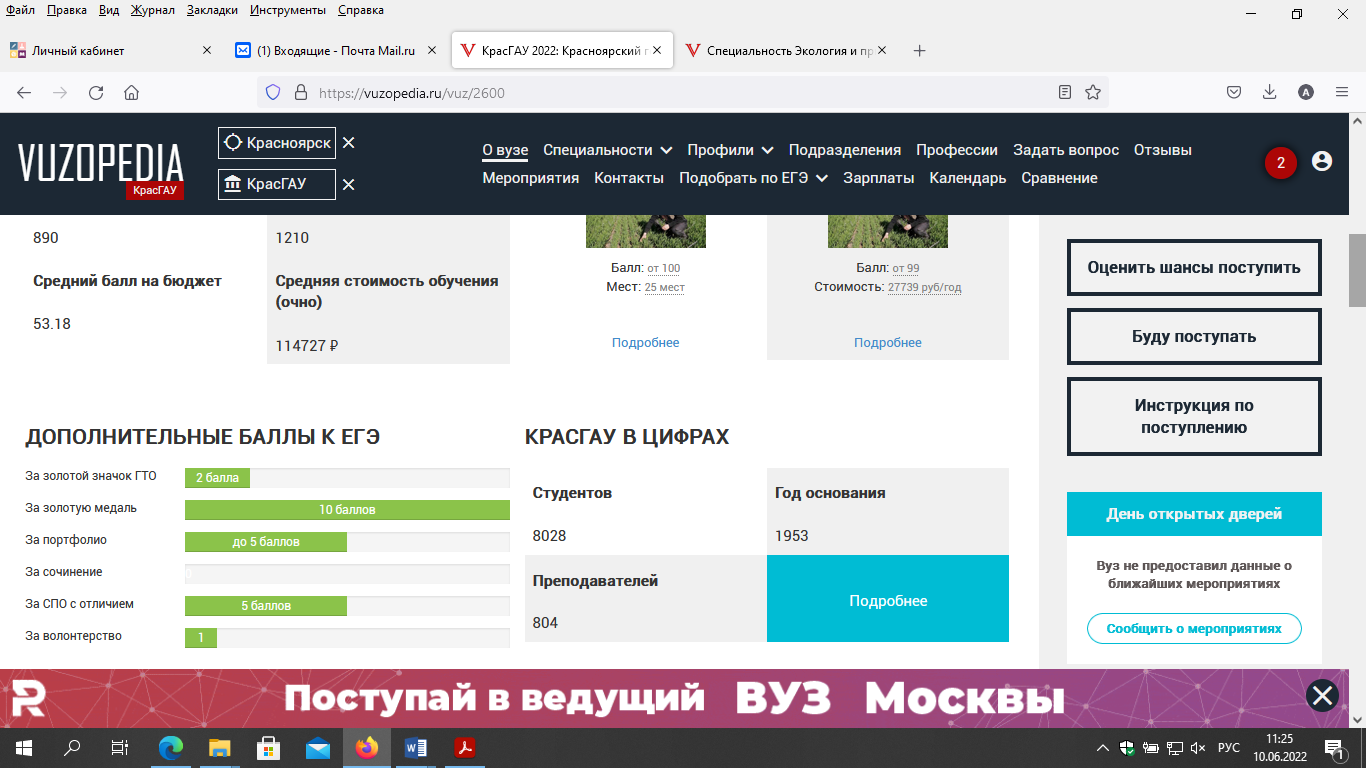 ЛАБОРАТОРИЯ ХИМИИТема практического занятия«ИССЛЕДОВАНИЕ И ИЗМЕНЕНИЕ ХИМИЧЕСКИХ СВОЙСТВ ПОЧВЫ»ПРОБЛЕМА:  Как по сорнякам на определенном участке определить тип почвы для эффективной борьбы с ними? ГИПОТЕЗА:________________________________________________________Цель:Задачи: _________________________________________________________________________________________________________________________________________________________________________________________________________________________________________________________________________________________________________________________________________________________________________________________________________________________________________________________________________________________________________________________________________________________________________________________________Объект исследования:__________________________________________________________________________________________Предмет исследования:__________________________________________________________________________________________________Исследование:Приготовьте водную вытяжку почвы:Возьмите 5 г почвы и поместите в химических стакан или колбу. Прилейте 100 мл воды и тщательно перемешайте с помощью стеклянной палочки;соберите конструкцию для фильтрования, состоящую из штатива, зажима, кольца, воронки и стакана (рисунок 1)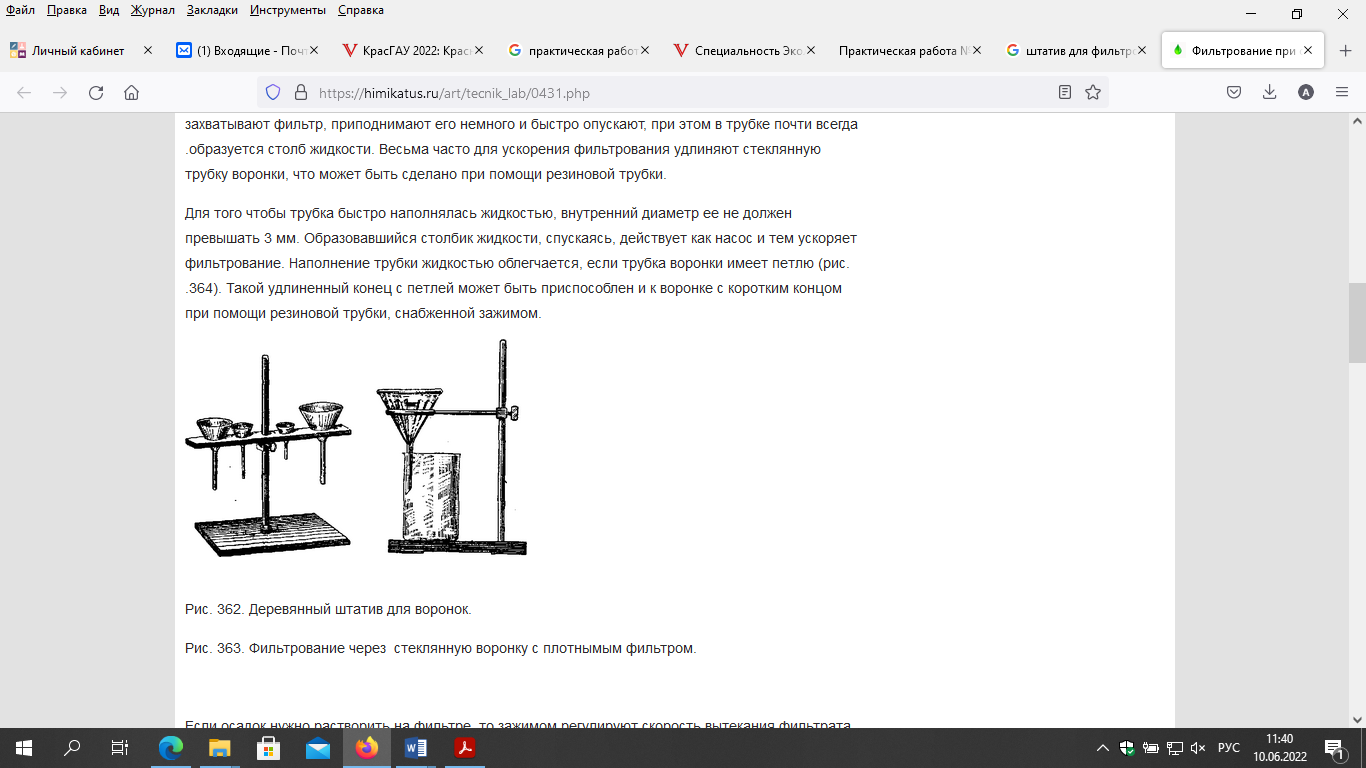 Рисунок 1. Конструкция для фильтрованияПриготовьте бумажный фильтр и поместите его в воронку (рисунок 2)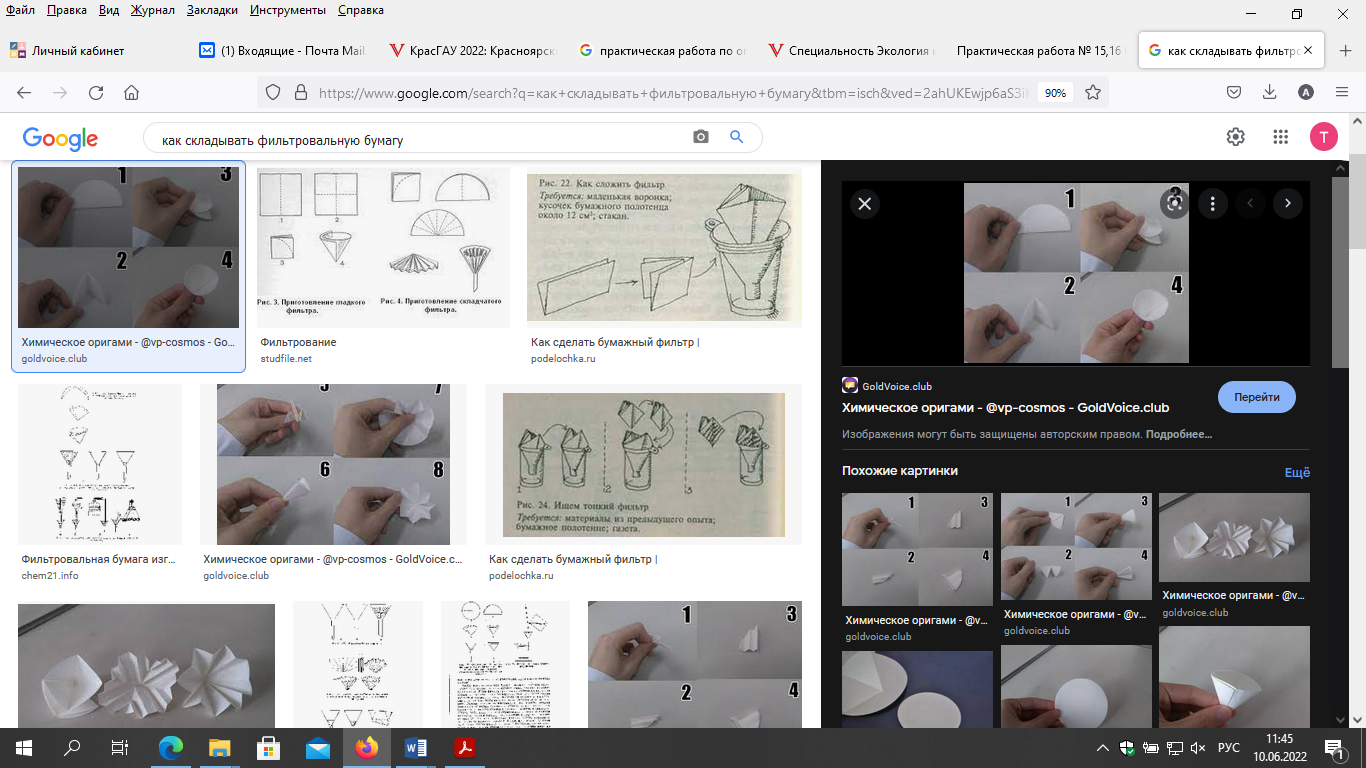 Рисунок 2. Приготовление фильтра из фильтровальной бумаги